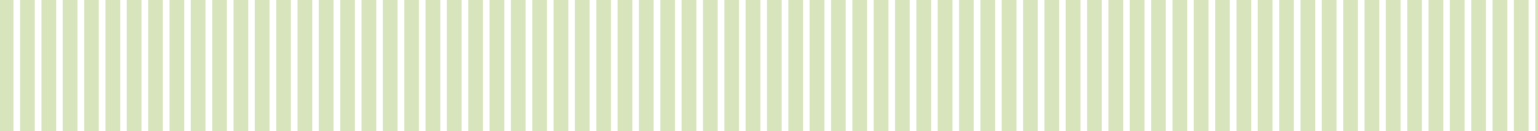 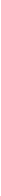 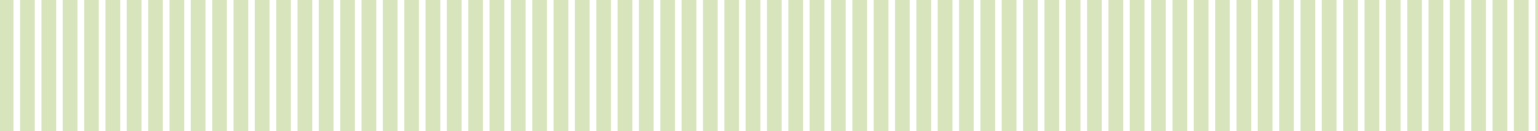 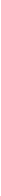 TO-DO LIST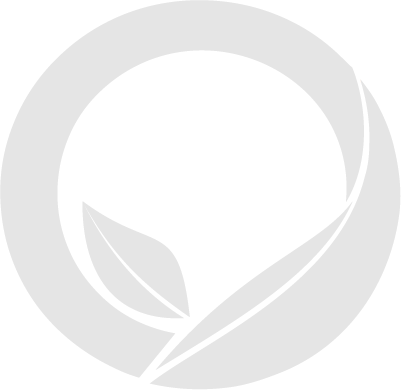 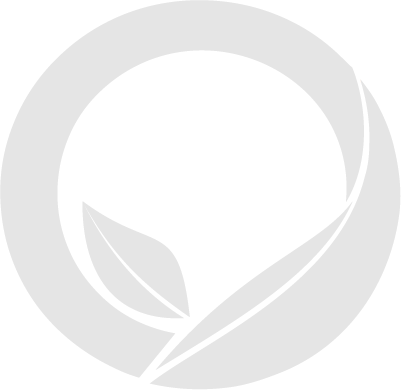 